Office Use Only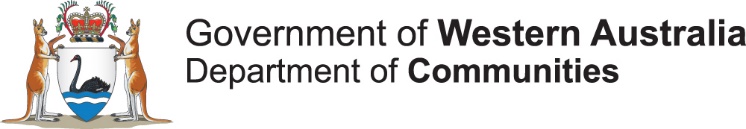 Community Gardens Grant Program - Acquittal ReportSection One - General Information1.1 	Grant Details1.2 	Applicant’s Details

1.3 	Contact Person – responsible for the daily co-ordination of the projectSection Two - DeclarationI declare that the Community Garden Grant Program funding of $  (ex GST) provided by the Department of Communities has been spent in accordance with the purpose and conditions for which it was granted and that the financial statements are a true and fair record of the transactions for this project.Section Three - Project evaluationPlease read all of the questions before you start writing your responses. If you feel that you will need more space than that provided, please provide attachments with your Evaluation Report.3.1	If possible, please provide a photo taken of your garden/intended garden location at the start of the grant period (Photo 1) and a photo taken of your garden at the end/during the grant period (Photo 2).Photo 1: insert here/  attach to report 	Photo 2: insert here/  attach to report 3.2	How many members/regular participants used the garden during the grant period? An estimate is sufficient.3.3	Did the grant help you to increase the number of participants?	Yes. 	No. 	3.4	How many people used the garden in ways other than gardening, such as events or workshops held at the garden during the grant period?  An estimate is sufficient.3.5	Did the grant help you to increase the number of people using the garden in other ways?	Yes. 	No. 	3.6	How many volunteers were involved in the following (an estimate is sufficient)3.7	Did the grant help you to attract new volunteers?	Yes. 	No. 	3.8	Please list the community organisations and agencies that you partnered with to deliver the grant project3.9	Please describe the most significant change for the community as a result of the grant3.10    Please outline any successes you experienced in the delivery of your grant project3.11	Please outline any challenges you faced in the delivery of your grant project3.12	What acknowledgement did the Department of Communities receive as a result of this grant? Please provide details – for example the publication and date.3.13	Are there any comments you would like to make about the grant program or the grant application process?Section Four - Financial Reporting*If you have any surplus funds, please contact the Department of Communities prior to the submission of this acquittal report to discuss. Grant Reference Number:Date Received: Acknowledged:Name of project organisation:Grant amount $Legal name of organisation:Trading name   (if applicable):Postal address:Suburb:Postcode:NamePositionTelephoneEmailLegally authorised officer name:	Legally authorised officer position:	Legally authorised officer telephone:Legally authorised officer signature:ActivityNumber of volunteers (including partner organisations)Planning and management of the garden/projectDelivering training or mentoring other garden usersOrgnaising and delivering events/activities in the gardenNames of Partner Organisation/AgencyHow did the partner organisation/agency support your project?BUDGET ($)ACTUAL ($)INCOMECommunity Garden Grant 	Other GrantsOther (include any in-kind support and identify it as in-kindTOTAL INCOME EXPENDITURE Eg. AdvertisingFacilitator feesEquipment Venue hireCateringOther (include any in-kind expenditure and identify it as in-kindTOTAL EXPENDITURESURPLUS*/DEFICIT